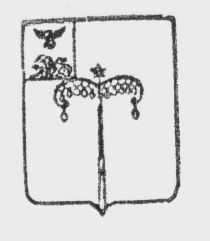 МУНИЦИПАЛЬНый РАЙОН «Красногвардейский район»Белгородской областиМУНИЦИПАЛЬНЫЙ СОВЕТ МуНИЦИПАЛЬНОГО РАЙОНА «КрасногвардейскИЙ Район»заседание                                                       РЕШЕНИЕ       2023 года                                                                                                                                 № О  единовременной денежной выплате ветеранам боевых действий, зарегистрированным по месту жительства на территории Красногвардейского районаВ соответствии с Федеральным законом от 6 октября 2003 года № 131-ФЗ «Об общих принципах организации местного самоуправления в Российской Федерации», Федеральным законом от 12 января 1995 года №5-ФЗ «О ветеранах», Протоколом поручений Губернатора Белгородской области, данный на рабочем совещании по вопросу увековечивания памяти участников специальной военной операции 5 декабря 2022 года,  в  целях оказания социальной поддержки ветеранам боевых действий, зарегистрированным по месту жительства  на территории Красногвардейского района, Муниципальный совет Красногвардейского  района р е ш и л:Установить размер ежегодной единовременной денежной выплаты ветеранам боевых действий зарегистрированным по месту жительства на территории Красногвардейского района  в размере 10 000 (десять тысяч) рублей 00 копеек, приуроченной к Дню ветеранов боевых действий (1 июля).          2. Утвердить Порядок предоставления единовременной денежной выплаты ветеранам боевых действий, зарегистрированным по месту жительства на территории Красногвардейского  района (прилагается).          3. Определить уполномоченным органом по принятию решения о предоставлении и предоставлению единовременной денежной выплаты, установленной частью 1 настоящего решения, управление социальной защиты населения администрации Красногвардейского района.           4. Единовременная денежная выплата, установленная частью 1  настоящего решения, не учитывается при определении размера материального обеспечения (дохода, совокупного дохода) гражданина — ветерана боевых действий (семьи ветерана боевых действий) при определении права на получение иных мер социальной защиты, в том числе адресной социальной помощи, государственной социальной помощи, государственных пособий, компенсаций, субсидий на оплату жилого помещения и коммунальных услуг, доплат к пенсиям, иных социальных выплат.5. Управлению социальной защиты населения администрации Красногвардейского района  обеспечить размещение в Единой государственной информационной системе социального обеспечения информацию о предоставлении единовременной денежной выплаты ветеранам боевых действий, проживающим на территории Красногвардейского района.6.  Опубликовать  данное  решение  в районной  газете «Знамя труда» и на официальном сайте органов местного  самоуправления района.7. Настоящее решение вступает в силу с момента его официального опубликования.8. Контроль за исполнением настоящего решения возложить постоянную комиссию по социальной политике, связям с общественными организациями и СМИ Муниципального совета Красногвардейского района             (Головенькина О.Ю.).Приложение к решению Муниципального совета Красногвардейского районаот «_____»___________2023 года №___Порядокпредоставления единовременной денежной выплаты ветеранам боевых действий, зарегистрированным по месту жительства на территории Красногвардейского района1. Общие положения	1. Порядок предоставления единовременной денежной выплаты ветеранам боевых действий, зарегистрированным по месту жительства на территории муниципального района «Красногвардейский район» Белгородской области (далее – Порядок, Красногвардейский район), регулирует процедуру обращения и принятия решения о предоставлении (отказе в предоставлении), а также определяет перечень документов и порядок назначения единовременной денежной выплаты ветеранам боевых действий, зарегистрированным по месту жительства на  территории Красногвардейского района (далее – единовременная выплата).	2. Единовременная выплата предоставляется ветеранам боевых действий из числа лиц, указанных в пункте 1 статьи 3 Федерального закона от 12 января 1995 года №5-ФЗ «О ветеранах» (далее – заявитель).3. Управление социальной защиты населения администрации Красногвардейского района (далее – Управление) осуществляет функции главного распорядителя средств, выделяемых на единовременную выплату.2. Порядок обращения за единовременной выплатой и ее назначение1. Заявление  посредством личного обращения, в том числе представителем заявителя, по форме согласно приложению № 1 к Порядку, подается в Управление  с предъявлением следующих документов:а) документ, удостоверяющий личность;б) документ, подтверждающий постоянную регистрацию по месту жительства на территории Красногвардейского района;в) документ, удостоверяющий личность и полномочия представителя заявителя (в случае подачи заявления представителем заявителя);г) документ, подтверждающий реквизиты счета в кредитной организации, открытого на заявителя (договор банковского вклада (счета), справка кредитной организации о реквизитах счета или другие документы, содержащие сведения о реквизитах счета);д) документ установленного образца, подтверждающий признание гражданина ветераном боевых действий (удостоверение ветерана боевых действий, свидетельство о праве на льготы);е) копия СНИЛС.2. Единовременная  выплата ко Дню ветеранов боевых действий производится ежегодно – до 01 июля, заявления на выплату принимаются       до 01 июня, начиная с 2024 года.В 2023 году заявление на ежегодную единовременную выплату принимаются со дня вступления в силу решения Муниципального совета до         30 ноября, выплата производится до конца текущего года.3. Документы, необходимые для предоставления единовременной  выплаты, могут быть представлены как в подлинниках, так и в копиях, заверенных в установленном порядке.4. Ответственность за достоверность и полноту представляемых документов, являющихся основанием для предоставления единовременной выплаты, возлагается на заявителя.5. Должностные лица Управления, имеющие в соответствии с должностными регламентами (инструкциями) доступ к персональным данным, несут ответственность в соответствии с действующим законодательством за распространение и (или) незаконное использование конфиденциальной  информации, ставшей им известной в связи с решением вопроса о назначении данной меры социальной защиты.6. Управление проверяет достоверность сведений, указанных в заявлении и предоставленных заявителем документах. В этих целях Управление  в порядке межведомственного запроса запрашивает безвозмездно  необходимые сведения от органов, предоставляющих государственные и муниципальные услуги, иных государственных органов, органов местного самоуправления и организаций, подведомственных государственным органам или органам местного самоуправления.7. Датой приема заявления считается дата регистрации соответствующего заявления в Управлении.8. Заявление подлежит рассмотрению Управлением в  срок, не превышающий 5 (пяти) рабочих дней с даты его регистрации.По результатам рассмотрения заявления Управлением  принимается решение о назначении единовременной выплаты или об отказе в ее назначении. Решение об отказе оформляется в виде уведомления.В случае принятия решения об отказе в назначении единовременной выплаты в течение 3 (трех) рабочих дней после дня принятия решения заявитель уведомляется об этом указанным в заявлении способом с указанием причины отказа.9. Основанием для отказа в предоставлении единовременной выплаты является:а) отсутствие права на получение единовременной выплаты в соответствии с настоящим Порядком;б) представление недостоверных сведений;в) наличие в представленных документах неустранимых повреждений, исправлений, не позволяющих однозначно истолковать их содержание.г) предоставление аналогичной выплаты муниципальными образованиями Белгородской области.10. Отказ в назначении единовременной выплаты не лишает возможности повторно обратиться с заявлением.3. Порядок расходования и учета средств районного бюджета на единовременную выплату 	1. Управление формирует бюджетную заявку на финансовое обеспечение расходов и сводный список получателей денежной выплаты (далее соответственно – заявка, список получателей единовременной денежной выплаты (Приложение №2) и направляет их для перечисления денежных средств в управление финансов и бюджетной политики администрации Красногвардейского района до 20  декабря 2023 года (при наличии принятых решений о назначении денежной выплаты). Начиная с 2024 года заявки от Управления принимаются до 20 июня текущего года.2. Управление финансов и бюджетной политики администрации района  доводит лимиты бюджетных обязательств Управлению для перечисления денежных средств на счета получателей, открытые в кредитных организациях Российской Федерации, в соответствии с реквизитами, указанными заявителями.3. Операции по кассовым расходам учитываются в соответствии с Приказом Министерства финансов Российской Федерации от 28 декабря 2010 года № 191н «Об утверждении Инструкции о порядке составления и представления годовой, квартальной и месячной отчетности об исполнении бюджетов бюджетной системы Российской Федерации».                                                          ФОРМАВ управление социальной защиты населения администрации                   Красногвардейского районаЗаявлениео предоставлении единовременной денежной  выплаты ветеранам боевых действий, зарегистрированным по месту жительства на территории  Красногвардейского  района	Прошу установить мне  единовременную денежную  выплату как ветерану боевых действий.	Установленную мне выплату перечислить   на мой лицевой счет, открытый в кредитной  организации  ________________________________________________________  (наименование кредитной  организации)                             на счет  № ___________________________________________________________________ (номер лицевого счета заявителя)О принятом решении  в назначении (отказе) единовременной выплаты  сообщить:	устно                      Подпись _____________              письменно             Подпись _____________             письменно, на адрес электронной почты             Подпись _____________	В случае наступления обстоятельств, влекущих прекращение единовременной выплаты, обязуюсь известить управление социальной защиты населения не позднее 3 (трех) рабочих дней после их наступления.	Согласен (-на) на автоматизированную, а также без использования средств автоматизации обработку и использование указанных мной персональных данных.Перечень действий с персональными данными: ввод в базу данных, смешанная обработка, передача юридическим лицам на основании Соглашений с соблюдением конфиденциальности передаваемых данных и использованием средств криптозащиты.	Об ответственности за достоверность представленных сведений предупрежден (-а).	Настоящее заявление действует на период до истечения сроков хранения соответствующей информации или документов, содержащих указанную информацию, определяемых в соответствии с законодательством Российской Федерации.	Порядок отзыва согласия на обработку персональных данных: на основании заявления субъекта персональных данных.К заявлению прилагаются следующие документы:_____________________________________________________________________________________________________________________________________________________________________________________________________________________________________________«___»  ____________ 20____ г.	                                                ____________________	дата	подписьРасписка-уведомлениеЗаявление гражданина ___________________________________________________________________________________________________________________________________________(линия отреза)Расписка-уведомлениеЗаявление гражданина _________________________________________________________Председатель Муниципального совета        Красногвардейского района	   Л.Н.Митюшин                                                               Приложение № 1                                                              к Порядку предоставления единовременной                            денежной выплаты ветеранам боевых                                                         действий, зарегистрированным по месту                                                             жительства на территории                                                                    Красногвардейского района       От__________________________________________________________________________       Паспорт гражданина Российской Федерации       Серия __________    номер ______________________        Кем  выдан: __________________________________________________________________        Дата выдачи :_________________________________________________________________       Зарегистрирован по адресу: _____________________________________________________       _____________________________________________________________________________       Дата регистрации: _____________________________________________________________        Дата рождения:  ________________________________        Место  рождения : _____________________________________________________________        _____________________________________________________________________________       СНИЛС__________________________________       Телефон_________________________________       Ф.И.О. представителя__________________________________________________________       Сведения о документе, подтверждающие полномочия представителя ___________________        ______________________________________________________________________________        ПаспортРФ представителя:         Серия __________    номер _______________________         Кем  выдан: ___________________________________________________________________         ______________________________________________________________________________         Дата выдачи :__________________________________________________________________        Зарегистрирован по адресу:         ______________________________________________________________________________        ______________________________________________________________________________        Дата регистрации: ______________________________         Дата рождения:  ________________________________         Место  рождения : ______________________________________________________________         ______________________________________________        СНИЛС _______________________________________        Телефон _______________________________________Регистрационныйномер заявленияПринялПринялРегистрационныйномер заявленияДата приема заявленияПодпись специалистаРегистрационныйномер заявленияПринялПринялРегистрационныйномер заявленияДата приема заявленияПодпись специалиста